Appendice B – Format di relazione sulla gestione del progetto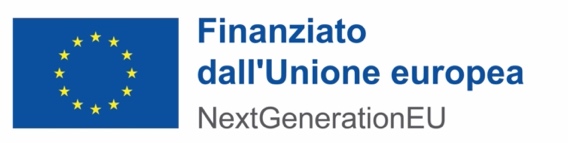 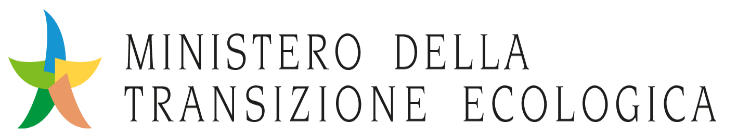 AVVISO PUBBLICO PER LA PRESENTAZIONE DI PROPOSTE PROGETTUALI PER LO SVILUPPO DI SISTEMI DI TELERISCALDAMENTO DA FINANZIARE NELL’AMBITO DEL PNRR, MISSIONE 2, COMPONENTE 3, INVESTIMENTO 3.1 FINANZIATO DALL’UNIONE EUROPEA – NextGenerationEURelazione gestione del progetto FormatINDICE GENERALERELAZIONE SULLA GESTIONE DEL PROGETTOAmbito del ProgettoDescrivere lo stato dell’arte della progettazione dell’intervento e gli elementi essenziali del progetto: obiettivo e contributo al raggiungimento del target PNRR (M2C3- 3.1: Km di rete, MW termici di centrale da installare/ammodernare, tep/anno di risparmio calcolati in conformità all’Allegato 2), durata e data di conclusione del progetto, metodologia di gestione e principali attori. Indicare il costo complessivo, la stima dei costi ammissibili del progetto e del contributo economico richiesto a valere sui fondi PNRR.Piano di lavoro: fasi del progetto e milestones Riportare qui la lista ordinata delle fasi realizzative e dei traguardi intermedi (milestone) del progetto.Le fasi principali che devono essere indicate sono, laddove previsto:Progettazione Acquisizione pareri Acquisizione diritti su aree e/o immobili Procurement Lavori (indicare la milestone con la data prevista di fine lavori)Per ciascuna fase, inserire una breve descrizione delle attività da svolgere, le durate stimate, le previsioni di spesa e risultati attesi. Indicare inoltre eventuali milestone di progetto e le date di conseguimento previste.Nel caso di soggetto proponente pubblico è necessario descrivere gli aspetti procedurali del procurement e identificare come milestone almeno la pubblicazione del bando per l’affidamento di contrati pubblici, l’aggiudicazione e la firma del contratto.Principali rischi operativi nella gestione del progettoRiportare i principali fattori di rischio operativo del progetto, indicare il loro impatto sul rispetto dei tempi e sul conseguimento dei risultati pianificati, presentare eventuali azioni di mitigazione previstePrincipali elementi di rischio per il rispetto degli obblighi DNSHRiportare i principali fattori di rischio ambientale connessi agli aspetti di cui alle schede 3, 5 e 21, della Circolare 32/2021 del MEF e eventuali s.m.i e presentare le eventuali azioni di mitigazione previste. Valorizzare le scelte progettuali effettuate in linea con le indicazioni fornite dalle schede, ovvero il rispetto delle normative ivi richiamateNB: Le tabelle di seguito presentate sono compilate parzialmente a titolo esemplificativo con l’obiettivo di facilitare il proponente nel lavoro di redazione. Si specifica che è necessario compilare i quadri economici in modo che siano rappresentativi dei costi totali di investimento degli interventi, rispettando le classificazioni di costo di cui all’art.8 comma 2 ma includendo e dettagliando in una voce a parte tutti gli altri costi di investimento non ammissibili.CRONOPROGRAMMA ATTUATIVO DEL PROGETTOFOCUS LAVORICRONOPROGRAMMA FINANZIARIO DEL PROGETTOLe fasi principali indicate devono essere coerenti col cronoprogramma attuativo.QUADRO ECONOMICO DELL’INTERVENTO SULLA CENTRALE DI PRODUZIONE PER TIPOLOGIA DI SPESA *dato non obbligatorio per investimento sulla centraleQUADRO ECONOMICO DELL’INTERVENTO SULLA RETE DI TELERISCALDAMENTO PER TIPOLOGIA DI SPESA AttivitàGantt del progetto con indicazione milestonesGantt del progetto con indicazione milestonesGantt del progetto con indicazione milestonesGantt del progetto con indicazione milestonesGantt del progetto con indicazione milestonesGantt del progetto con indicazione milestonesGantt del progetto con indicazione milestonesGantt del progetto con indicazione milestonesGantt del progetto con indicazione milestonesGantt del progetto con indicazione milestonesGantt del progetto con indicazione milestonesGantt del progetto con indicazione milestonesGantt del progetto con indicazione milestonesAttività2023202320232023202420242024202420252025202520252026AttivitàI TRIMIIIIIIVIIIIIIIVIIIIIIIVIFASE 1 FASE 2 FASE 3 ….FASE n Risparmio annuo di energia fossile (come da Allegato 2)tep/annoRete TLR da realizzareKmPotenza termica da installare/ammodernareMWAttivitàIndicare l’avanzamento fisico dei lavori previsto ad ogni trimestre in termini di km di rete e/o MW di potenza termica installataIndicare l’avanzamento fisico dei lavori previsto ad ogni trimestre in termini di km di rete e/o MW di potenza termica installataIndicare l’avanzamento fisico dei lavori previsto ad ogni trimestre in termini di km di rete e/o MW di potenza termica installataIndicare l’avanzamento fisico dei lavori previsto ad ogni trimestre in termini di km di rete e/o MW di potenza termica installataIndicare l’avanzamento fisico dei lavori previsto ad ogni trimestre in termini di km di rete e/o MW di potenza termica installataIndicare l’avanzamento fisico dei lavori previsto ad ogni trimestre in termini di km di rete e/o MW di potenza termica installataIndicare l’avanzamento fisico dei lavori previsto ad ogni trimestre in termini di km di rete e/o MW di potenza termica installataIndicare l’avanzamento fisico dei lavori previsto ad ogni trimestre in termini di km di rete e/o MW di potenza termica installataIndicare l’avanzamento fisico dei lavori previsto ad ogni trimestre in termini di km di rete e/o MW di potenza termica installataIndicare l’avanzamento fisico dei lavori previsto ad ogni trimestre in termini di km di rete e/o MW di potenza termica installataIndicare l’avanzamento fisico dei lavori previsto ad ogni trimestre in termini di km di rete e/o MW di potenza termica installataIndicare l’avanzamento fisico dei lavori previsto ad ogni trimestre in termini di km di rete e/o MW di potenza termica installataIndicare l’avanzamento fisico dei lavori previsto ad ogni trimestre in termini di km di rete e/o MW di potenza termica installataAttività2023202320232023202420242024202420252025202520252026AttivitàI TRIMIIIIIIVIIIIIIIVIIIIIIIVICENTRALE RETE Costo totale dell’investimentoCosto ammissibile su PNRRImporto stimato agevolazione PNRRAttivitàInserire per ogni fase gli €/trim di costo di investimentoInserire per ogni fase gli €/trim di costo di investimentoInserire per ogni fase gli €/trim di costo di investimentoInserire per ogni fase gli €/trim di costo di investimentoInserire per ogni fase gli €/trim di costo di investimentoInserire per ogni fase gli €/trim di costo di investimentoInserire per ogni fase gli €/trim di costo di investimentoInserire per ogni fase gli €/trim di costo di investimentoInserire per ogni fase gli €/trim di costo di investimentoInserire per ogni fase gli €/trim di costo di investimentoInserire per ogni fase gli €/trim di costo di investimentoInserire per ogni fase gli €/trim di costo di investimentoInserire per ogni fase gli €/trim di costo di investimentoAttività2023202320232023202420242024202420252025202520252026AttivitàI TRIMIIIIIIVIIIIIIIVIIIIIIIVIFASE 1FASE 2FASE 3….FASE nTOTALETipologia spesa Imponibile €IVA €Totale €TerreniAcquisto proprietà terreno xxxx……Opere MurarieAcquisto fabbbricato zzz…..Lavori di scavo….Impianti, macchinari e attrezzatureAcquisto sistemi di pompaggio primariAcquisto sistemi di accumulo dell’energia termicaAcquisto impianto/unità di produzione xyz…..Altri beni a utilità pluriennaleAcquisto diritto di superficie area yyyyAltri costi non riconducibili all’art. 8 comma 2Costo manodoperaFormazione personaleTOTALEELENCO FONTI DI FINANZIAMENTO CHE CONCORRONO ALLA REALIZZAZIONE DELL’INTERVENTO SULLA CENTRALEPNRRPNRRPNRR€%ELENCO FONTI DI FINANZIAMENTO CHE CONCORRONO ALLA REALIZZAZIONE DELL’INTERVENTO SULLA CENTRALEALTRI CONTRIBUTI IN CONTO CAPITALEALTRI CONTRIBUTI IN CONTO CAPITALEALTRI CONTRIBUTI IN CONTO CAPITALE€%ELENCO FONTI DI FINANZIAMENTO CHE CONCORRONO ALLA REALIZZAZIONE DELL’INTERVENTO SULLA CENTRALEMEZZI PROPRI*MEZZI PROPRI*MEZZI PROPRI*€%ELENCO FONTI DI FINANZIAMENTO CHE CONCORRONO ALLA REALIZZAZIONE DELL’INTERVENTO SULLA CENTRALEDEBITO*DEBITO*DEBITO*€%ELENCO FONTI DI FINANZIAMENTO CHE CONCORRONO ALLA REALIZZAZIONE DELL’INTERVENTO SULLA CENTRALETOTALE€100%Tipologia spesa Imponibile €IVA €Totale €TerreniAcquisto proprietà terreno xxxx……Opere MurarieAcquisto fabbbricato zzz…..Lavori di scavo….Impianti, macchinari e attrezzatureAcquisto tubazioniAcquisto stazioni di pompaggio di rilancioAcquisto sottostazioni di scambio termicoAcquisto sistemi di accumulo dell’energia termicaAltri beni a utilità pluriennaleProgettazione esecutivaAcquisto diritto di superficie area yyyyAltri costi non riconducibili all’art. 8 comma 2Costo manodoperaFormazione personaleTOTALEELENCO FONTI DI FINANZIAMENTO CHE CONCORRONO ALLA REALIZZAZIONE DELL’INTERVENTO SULLA RETEPNRRPNRRPNRR€%ELENCO FONTI DI FINANZIAMENTO CHE CONCORRONO ALLA REALIZZAZIONE DELL’INTERVENTO SULLA RETEALTRI CONTRIBUTI IN CONTO CAPITALEALTRI CONTRIBUTI IN CONTO CAPITALEALTRI CONTRIBUTI IN CONTO CAPITALE€%ELENCO FONTI DI FINANZIAMENTO CHE CONCORRONO ALLA REALIZZAZIONE DELL’INTERVENTO SULLA RETEMEZZI PROPRIMEZZI PROPRIMEZZI PROPRI€%ELENCO FONTI DI FINANZIAMENTO CHE CONCORRONO ALLA REALIZZAZIONE DELL’INTERVENTO SULLA RETEDEBITO DEBITO DEBITO €%ELENCO FONTI DI FINANZIAMENTO CHE CONCORRONO ALLA REALIZZAZIONE DELL’INTERVENTO SULLA RETETasso di interesse  % su capitale di debitoTOTALE€100%